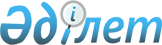 Об утверждении Правил использования средств, предусмотренных в областном бюджете по программе "Разработка технико-экономических обоснований местных бюджетных инвестиционных проектов (программ) и проведение его экспертизы"
					
			Утративший силу
			
			
		
					Постановление Акимата Акмолинской области от 2 марта 2005 года N а-4/62. Зарегистрировано Департаментом юстиции Акмолинской области 5 марта 2005 года N 3057. Утратило силу постановлением акимата Акмолинской области от 05 октября 2009 года № А-11/414

      Сноска. Утратило силу постановлением акимата Акмолинской области от 05 октября 2009 года № А-11/414.

      В соответствии с Бюджетным кодексом Республики Казахстан от 24 апреля 2004 года N 548-II, постановлением Правительства Республики Казахстан от 24 декабря 2004 года N 1362 "Об утверждении Единой бюджетной классификации Республики Казахстан", акимат области ПОСТАНОВЛЯЕТ:      1. Утвердить прилагаемые Правила использования средств, предусмотренных в областном бюджете по программе 003 "Разработка технико-экономических обоснований местных бюджетных инвестиционных проектов (программ) и проведение его экспертизы".      2. Постановление акимата Акмолинской области "Об утверждении Правил использования средств, предусмотренных в областном бюджете по программе "Разработка и экспертиза технико-экономических обоснований местных инвестиционных проектов" от 5 августа 2004 года N А-8/189 (зарегистрированное в Департаменте юстиции Акмолинской области от 27 августа 2004 года N 2762) признать утратившим силу.      3. Настоящее постановление вступает в силу со дня государственной регистрации в Департаменте юстиции Акмолинской области и подлежит опубликованию.    Аким области 

      Утверждены           постановлением акимата      Акмолинской области      2 марта 2005 года N а-4/62 Правила использования средств, предусмотренных в областном бюджете по программе 003 "Разработка технико-экономических обоснований местных бюджетных инвестиционных проектов (программ) и проведение его экспертизы" Глава 1. Общие положения      1. Настоящие Правила разработаны в соответствии с Бюджетным кодексом Республики Казахстан от 24 апреля 2004 года N 548-II, постановлением Правительства Республики Казахстан от 24 декабря 2004 года N 1362 "Об утверждении Единой бюджетной классификации Республики Казахстан" и определяют порядок использования средств, предусмотренных в областном бюджете по программе, направленной на разработку и проведение экспертиз технико-экономических обоснований местных инвестиционных проектов (далее - бюджетная программа).      2. В Правилах используются следующие понятия:      1) местный уполномоченный орган - уполномоченный орган по экономическому планированию;      2) отраслевой уполномоченный орган - исполнительный орган, ответственный за подготовку и реализацию местных инвестиционных проектов;      3) технико-экономическое обоснование - отчет разработчиков инвестиционного проекта, подготовленный по результатам всестороннего изучения его осуществимости и на основе экономического анализа инвестиционного проекта; технико-экономическое обоснование содержит предложения по наиболее оптимальной структуре инвестиционного проекта, а также предложения по наиболее целесообразным маркетинговым, техническим, финансовым, институциональным, экологическим, социальным и другим решениям, предполагаемым в рамках реализации инвестиционного проекта; требования к составу и содержанию технико-экономического обоснования местных инвестиционных проектов утверждаются центральным уполномоченным органом.      3. В рамках бюджетной программы финансируются разработка и проведение экспертиз технико-экономических обоснований местных инвестиционных проектов на основании перечня местных инвестиционных проектов, по которым предусматриваются финансирование разработки и проведения экспертиз технико-экономических обоснований (далее - перечень), определяемого местным уполномоченным органом. Глава 2. Порядок финансирования бюджетной программы      4. Местный уполномоченный орган вносит на рассмотрение областной бюджетной комиссии предложения по распределению средств, предусмотренных бюджетной программой, отраслевым уполномоченным органам.      5. На основании решения областной бюджетной комиссии местный уполномоченный орган вносит на утверждение в областной акимат перечень с указанием объемов финансирования по проектам.      6. Администратор бюджетной программы (местный уполномоченный орган) в соответствии с перечнем, утвержденным постановлением областного акимата, в установленном порядке формирует заявку на внесение изменений в сводный план финансирования по обязательствам и платежам. Департамент финансов Акмолинской области в установленном порядке вносит изменения в сводный план финансирования по обязательствам и платежам путем переноса плановых назначений с указанной программы на соответствующие бюджетные программы отраслевых уполномоченных органов.      7. Отраслевые уполномоченные органы осуществляют реализацию мероприятий, необходимых для обеспечения разработки и проведения экспертиз технико-экономических обоснований, и финансирование реализации указанных мероприятий в рамках соответствующих областных бюджетных программ согласно перечню.      8. Отраслевые уполномоченные органы должны ежемесячно в срок до 5 числа, и ежегодно в срок до 1 февраля года, следующего за отчетным годом, представлять в местный уполномоченный орган отчет о ходе реализации бюджетной программы по форме, утвержденной приказом Министерства финансов Республики Казахстан от 30 июля 2003 года N 289 "Об утверждении Правил по составлению и представлению отчета о реализации бюджетной программы", зарегистрированный в Министерстве юстиции Республики Казахстан 15 августа 2003 года N 2448.
					© 2012. РГП на ПХВ «Институт законодательства и правовой информации Республики Казахстан» Министерства юстиции Республики Казахстан
				